线 上 教 学 总 结 赵文杰课程代码：B031015课程名称：信号与系统A授课班级：2020级电子信息工程（春季），学生数：40人在线教学平台：钉钉、学习通（辅助）一、教学准备1、在课程开始前建立课程钉钉群，用于发放课件、仿真软件等学习资料。2、建立课程学习通平台，用于发放习题等作业。二、教学实施主要通过钉钉群视频直播方式开展教学，钉钉视频直播可实现共享屏幕，并可以随意切换共享画面，方便教师进行PPT课件、word文档、仿真软件等的演示，交互性好；另外，钉钉直播还支持回放功能，方便学生进行课程复习。三、课后辅导1、每节课都整理了word版复习资料及PPT课件，发放至钉钉群。2、习题发布在学习通平台。3、通过钉钉群及钉钉私信等方式对学生进行课后答疑。四、教学效果除特殊情况外，学生都能按时到课，并完成习题任务。课后积极与老师沟通疑难问题，提高学习质量。教学反思积极作用：线上教学解决了疫情期间上课难的问题，也提高了教师信息化教学的能力。存在问题：（1）存在线路拥堵问题，同时段在线课堂较多情况下，容易造成课堂连接失败；（2）课堂互动效果不好，无法直观掌握学生的学习状况。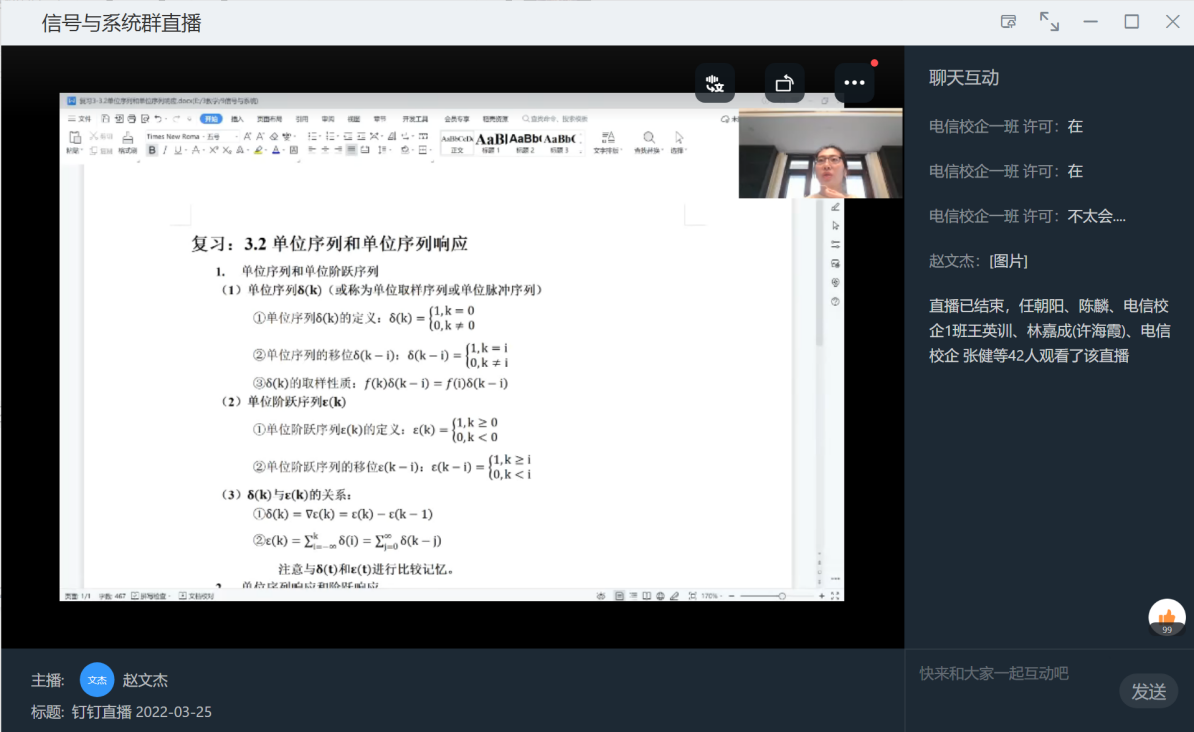 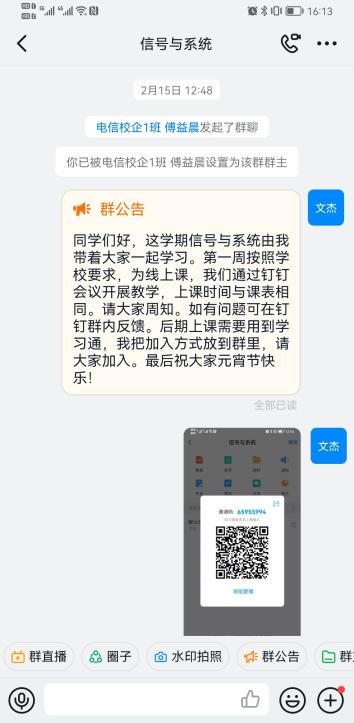 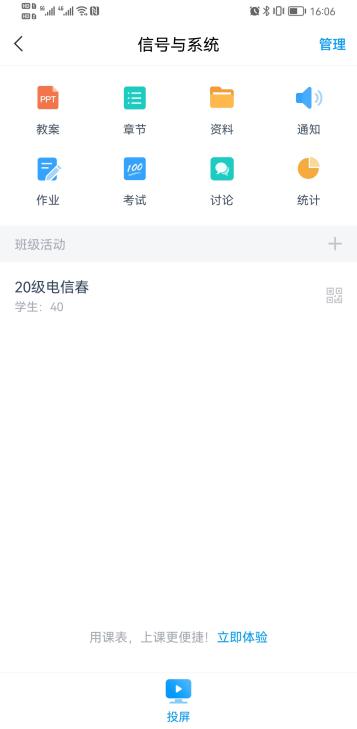 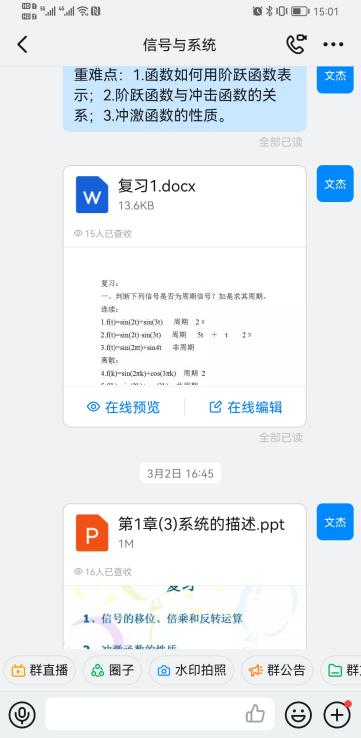 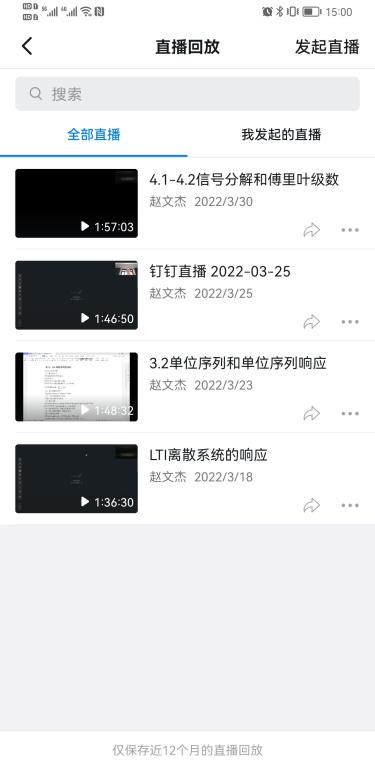 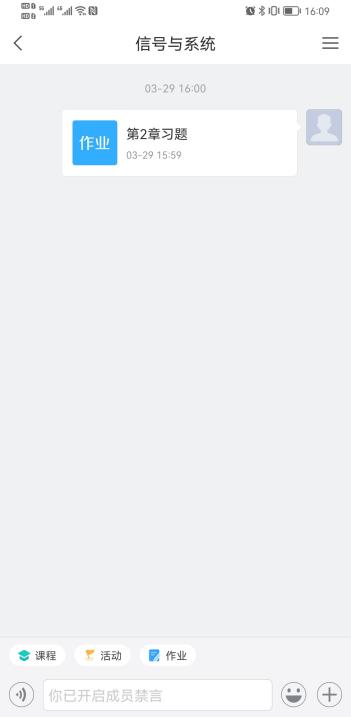 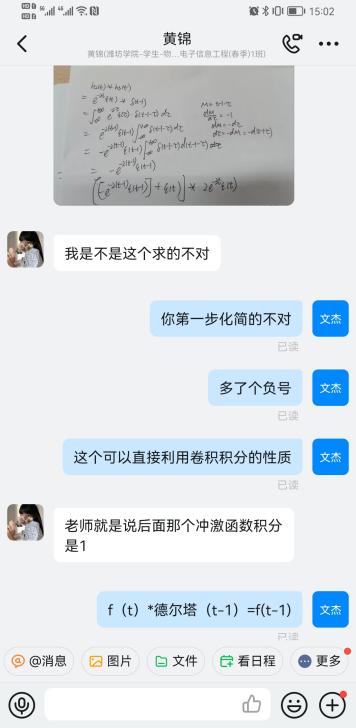 